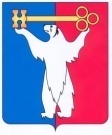 АДМИНИСТРАЦИЯ ГОРОДА НОРИЛЬСКАКРАСНОЯРСКОГО КРАЯПОСТАНОВЛЕНИЕ1 интервал10.02.2016	   г. Норильск                                                   № 109О внесении изменений в постановление Администрации города Норильска от 21.01.2016 № 52В целях урегулирования отдельных вопросов по содержанию детей в муниципальном бюджетном общеобразовательном учреждении «Школа-интернат №2»,ПОСТАНОВЛЯЮ:1. 	Внести в постановление Администрации города Норильска от 21.01.2016 
№ 52 «Об установлении размера платы, взимаемой с родителей (законных представителей) за содержание в муниципальном бюджетном общеобразовательном учреждении «Школа-интернат № 2» (далее – Постановление) следующие изменения:1.1. абзац второй пункта 1.2, абзац второй пункта 1.4, абзац второй пункта 1.5 Постановления после слова «завтрак» дополнить словом «(горячий)»;1.2. в абзаце втором пункта 2 Постановления слова «второй завтрак» заменить словами «завтрак (горячий)».2. 	Опубликовать настоящее постановление в газете «Заполярная правда» и разместить его на официальном сайте муниципального образования город Норильск.3. Настоящее постановление вступает в силу после его официального опубликования в газете «Заполярная правда» и распространяет свое действие на правоотношения, возникшие с 01.02.2016.Руководитель Администрации города Норильска			        Е.Ю. Поздняков